Información oficiosa correspondiente al mes de febrero 2023 Departamento de RegistroDurante el mes de febrero, el departamento de registro continuo con el plan fase III de actualización del registro que se lleva a cabo todos los años, desde el primero de febrero hasta el día veintiocho del mismo, obteniéndose los siguientes datos estadísticos: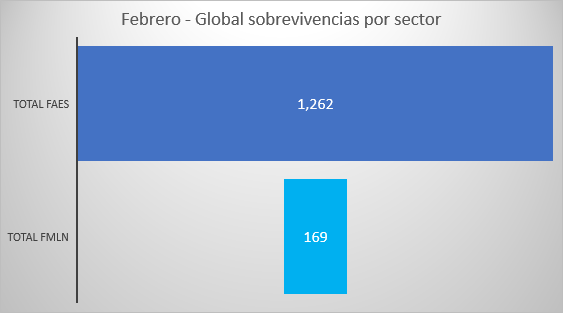 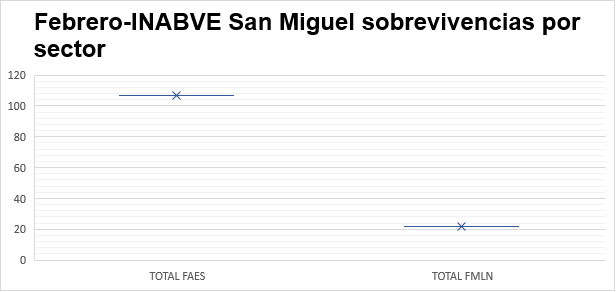 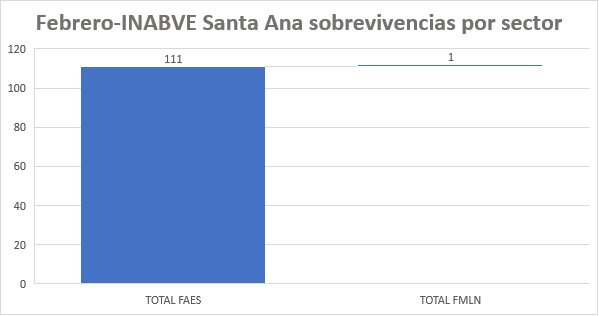 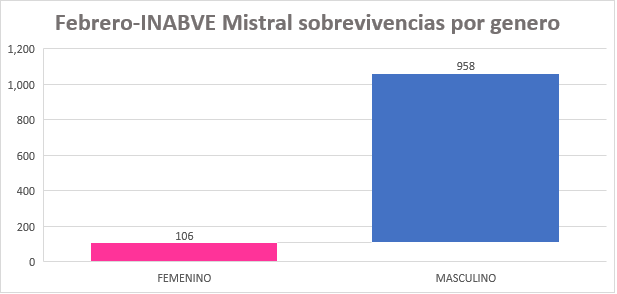 Control de calidadSe remitieron 5,403 expedientes para su debida revisión de documentación pendiente, 1,339 expedientes de primera vez y 43 expedientes de beneficiarios con documentación 